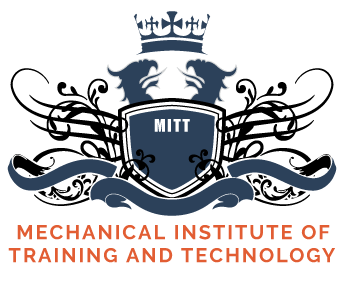 COURSE CANCELLATION / WITHDRAWAL FORMCOURSE CANCELLATION / WITHDRAWAL FORMCOURSE CANCELLATION / WITHDRAWAL FORMCOURSE CANCELLATION / WITHDRAWAL FORMSECTION A - PERSONAL DETAILSSECTION A - PERSONAL DETAILSSECTION A - PERSONAL DETAILSSECTION A - PERSONAL DETAILSSTUDENT NAME:STUDENT ID:DATE OF BIRTHCOURSE CODE:COURSE NAME:CONTACT NUMBER:ADDRESS IN AUSTRALIA(IF APPLICABLE)ADDRESS IN HOME COUNTRY:SECTION B - REQUESTSECTION B - REQUESTSECTION B - REQUESTSECTION B - REQUESTI would like to apply for󠆲 Cancellation/Withdrawalof my enrolment at Mechanical Institute of Training and Technology and I am aware that:I must attach any relevant supporting documentation to this application form, or as soon as possible after lodging this form.This form will only be assessed once all documentation has been received. MITT may ask for more documentation, if required.Applications are usually processed within 5 working days after the submission of all the required documentation.I must seek advice from Department of Home Affairs (DHA) on the potential impact on my student visa as a result of changes to my enrolment status. I would like to apply for󠆲 Cancellation/Withdrawalof my enrolment at Mechanical Institute of Training and Technology and I am aware that:I must attach any relevant supporting documentation to this application form, or as soon as possible after lodging this form.This form will only be assessed once all documentation has been received. MITT may ask for more documentation, if required.Applications are usually processed within 5 working days after the submission of all the required documentation.I must seek advice from Department of Home Affairs (DHA) on the potential impact on my student visa as a result of changes to my enrolment status. I would like to apply for󠆲 Cancellation/Withdrawalof my enrolment at Mechanical Institute of Training and Technology and I am aware that:I must attach any relevant supporting documentation to this application form, or as soon as possible after lodging this form.This form will only be assessed once all documentation has been received. MITT may ask for more documentation, if required.Applications are usually processed within 5 working days after the submission of all the required documentation.I must seek advice from Department of Home Affairs (DHA) on the potential impact on my student visa as a result of changes to my enrolment status. I would like to apply for󠆲 Cancellation/Withdrawalof my enrolment at Mechanical Institute of Training and Technology and I am aware that:I must attach any relevant supporting documentation to this application form, or as soon as possible after lodging this form.This form will only be assessed once all documentation has been received. MITT may ask for more documentation, if required.Applications are usually processed within 5 working days after the submission of all the required documentation.I must seek advice from Department of Home Affairs (DHA) on the potential impact on my student visa as a result of changes to my enrolment status. Reason for the Request:Reason for the Request:Reason for the Request:Reason for the Request:SECTION C – EVIDENCE DOCUMENTATIONSECTION C – EVIDENCE DOCUMENTATIONSECTION C – EVIDENCE DOCUMENTATIONSECTION C – EVIDENCE DOCUMENTATIONPlease indicate the type of evidence documentation you are attaching to your application.󠆲 Medical Certificate󠆲 Others (provide details)____________________________________________________________________________________________________________________________________________________________________________________________________________________________________________________________________________________________________________________________Student’s signature: .................................................................	Date: ....../....../......Please indicate the type of evidence documentation you are attaching to your application.󠆲 Medical Certificate󠆲 Others (provide details)____________________________________________________________________________________________________________________________________________________________________________________________________________________________________________________________________________________________________________________________Student’s signature: .................................................................	Date: ....../....../......Please indicate the type of evidence documentation you are attaching to your application.󠆲 Medical Certificate󠆲 Others (provide details)____________________________________________________________________________________________________________________________________________________________________________________________________________________________________________________________________________________________________________________________Student’s signature: .................................................................	Date: ....../....../......Please indicate the type of evidence documentation you are attaching to your application.󠆲 Medical Certificate󠆲 Others (provide details)____________________________________________________________________________________________________________________________________________________________________________________________________________________________________________________________________________________________________________________________Student’s signature: .................................................................	Date: ....../....../......SECTION D – OFFICE USE ONLYSECTION D – OFFICE USE ONLYSECTION D – OFFICE USE ONLYSECTION D – OFFICE USE ONLY󠆲 APPROVED – Please attach Course Variation and Letter of approval to this form and provide a copy to the student.󠆲 NOT APPROVED - Please attach the refusal letter and provide a copy to the student.International Student CoordinatorPrint Name _________________________________________________Signature ____________________________________ Date _______________________________󠆲 APPROVED – Please attach Course Variation and Letter of approval to this form and provide a copy to the student.󠆲 NOT APPROVED - Please attach the refusal letter and provide a copy to the student.International Student CoordinatorPrint Name _________________________________________________Signature ____________________________________ Date _______________________________󠆲 APPROVED – Please attach Course Variation and Letter of approval to this form and provide a copy to the student.󠆲 NOT APPROVED - Please attach the refusal letter and provide a copy to the student.International Student CoordinatorPrint Name _________________________________________________Signature ____________________________________ Date _______________________________󠆲 APPROVED – Please attach Course Variation and Letter of approval to this form and provide a copy to the student.󠆲 NOT APPROVED - Please attach the refusal letter and provide a copy to the student.International Student CoordinatorPrint Name _________________________________________________Signature ____________________________________ Date _______________________________